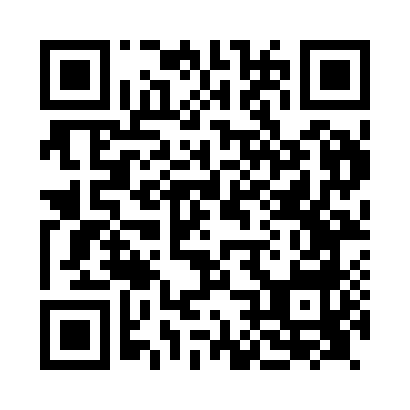 Prayer times for Wilmslow, Cheshire, UKMon 1 Jul 2024 - Wed 31 Jul 2024High Latitude Method: Angle Based RulePrayer Calculation Method: Islamic Society of North AmericaAsar Calculation Method: HanafiPrayer times provided by https://www.salahtimes.comDateDayFajrSunriseDhuhrAsrMaghribIsha1Mon2:594:461:136:539:4011:262Tue3:004:471:136:539:3911:263Wed3:004:471:136:539:3911:264Thu3:014:481:136:539:3811:265Fri3:014:491:146:539:3811:266Sat3:024:501:146:529:3711:257Sun3:024:511:146:529:3611:258Mon3:034:521:146:529:3611:259Tue3:044:531:146:519:3511:2410Wed3:044:541:146:519:3411:2411Thu3:054:561:156:519:3311:2412Fri3:064:571:156:509:3211:2313Sat3:064:581:156:509:3111:2314Sun3:074:591:156:499:3011:2215Mon3:085:011:156:499:2911:2216Tue3:085:021:156:489:2811:2117Wed3:095:031:156:489:2611:2118Thu3:105:051:156:479:2511:2019Fri3:105:061:156:469:2411:1920Sat3:115:071:156:459:2311:1921Sun3:125:091:156:459:2111:1822Mon3:135:101:156:449:2011:1723Tue3:135:121:156:439:1811:1724Wed3:145:131:156:429:1711:1625Thu3:155:151:156:419:1511:1526Fri3:165:161:156:419:1411:1427Sat3:175:181:156:409:1211:1428Sun3:175:201:156:399:1111:1329Mon3:185:211:156:389:0911:1230Tue3:195:231:156:379:0711:1131Wed3:205:241:156:369:0511:10